ЛЕКЦИЯТема: «Учет финансовых результатов и использование прибыли» Основным показателем финансово-хозяйственной деятельности организации является финансовый результат, который представляет собой прирост (уменьшение) стоимости собственного капитала организации за отчетный период.Для целей налогообложения прибыли доходы подразделяются на два основных вида: доходы от реализации товаров (работ, услуг) и имущественных прав; внереализационные (прочие) доходы. Расходы делятся на расходы от обычных видов деятельности и прочие расходы. Конечный финансовый результат (чистая прибыль или чистый убыток) слагается в течение года на счете 99 «Прибыли и убытки» из:- прибыли или убытка от обычных видов деятельности;- прочих доходов и расходов;- начисленных платежей налога на прибыль и платежей по перерасчетам по этому налогу исходя из фактической прибыли, а также суммы причитающихся налоговых санкций. Расходы по обычным видам деятельности в бухгалтерском учете группируются по следующим элементам:  Основную часть прибыли (убытка) организация  получает от продажи готовой продукции, товаров, работ и услуг. Финансовый результат от их продажи определяют как разницу между выручкой от продажи продукции (работ, услуг) без налога на добавленную стоимость, акцизов, экспортных пошлин, и других вычетов,  и затратами на ее производство и реализацию.Результат от продажи продукции, работ, услуг и товаров выявляют на активно-пассивном счете 90 «Продажи». По дебету этого счета отражается фактическая себестоимость проданной продукции, покупная стоимость проданного товара, расходы, связанные с выполненными работами и оказанными услугами, НДС, налог с продаж и другие расходы. По кредиту счета проводится выручка от продажи продукции, товаров, работ, услуг. Сравнивая оборот дебета и оборот кредита счета 90 «Продажи», находят результат (в виде прибыли или убытка), который ежемесячно списывают со счета 90 «Продажи» на счет 99 «Прибыли и убытки ».При получении прибыли делается бухгалтерская запись:      Дт 90/9     Кт 99Полученный убыток отражается записью:          Дт 99     Кт 90/9Счет 90 «Продажи» закрывается и сальдо не имеетПрочие доходы и расходы учитываются на счете 91 «Прочие доходы и расходы». К этому счету могут быть открыты субсчета: 91-1 «Прочие доходы»;91-2 «Прочие расходы»;91/9 «Сальдо прочих доходов и расходов».Записи по субсчетам 91/1 «Прочие доходы» и 91/2 «Прочие расходы» осуществляют накопительно в течение отчетного года. В конце месяца путем сопоставления дебетового оборота по субсчету 91/2 «Прочие расходы» и кредитового оборота по субсчету 91/1 «Прочие доходы» определяют «Сальдо прочих доходов и расходов» за отчетный месяц. Это сальдо ежемесячно списывается с субсчета 91/9 «Сальдо прочих доходов и расходов» на счет 99 «Прибыли и убытки». Счет 91 «Прочие доходы и расходы»  закрывается и сальдо на отчетную дату не имеет.Аналитический учет по счету 91 «Прочие доходы и расходы» ведется по каждому виду доходов и расходов.Прочими доходами и расходами являются:- поступления и расходы, связанные с предоставлением за плату во временное пользование активов организации;- поступления и расходы, связанные с участием в уставных капиталах других организаций (включая проценты и иные доходы и расходы по ценным бумагам);- прибыль и убыток, полученная организацией в результате совместной деятельности;- поступления и расходы, от продажи основныхсредств, НМА и иных активов;- проценты, полученные и уплаченные за предоставление в пользование денежных средств организации;- штрафы, пени, неустойки за нарушение условий договоров;- активы, полученные безвозмездно, в т.ч. по договору дарения;- прибыль и убыток прошлых лет, выявленный в отчетном году;- курсовые разницы (положительные, отрицательные);- поступления и расходы, возникающие как последствия чрезвычайных обстоятельств хозяйственной деятельности (стихийные бедствия, пожары, аварии и т.п.);- суммы кредиторской и дебиторской задолженности, по которым истек срок исковой давности.Результат от прочих доходов и расходов определяется на счете 91:Дт 91/2              Кт 01/выб.,   04/выб.,   68,   60,   76 Д 62, 76             К 91/1Полученный результат переносится на счет 91/9, затем на счет 99.При получении прибыли делается бухгалтерская запись: Дт 91/9           Кт 99 – прибыль, Дт 99               Кт 91/9 – убыток.Убыток от выбытия основных средств не уменьшает налогооблагаемую прибыль.К расходам, учитываемым на счете 91, относятся также суммы причитающихся к уплате налогов и сборов в соответствии с законодательством РФ (налог на имущество организаций, налог на рекламу и т.д.).Начисление этих налогов и сборов отражается бухгалтерской записью:Дт 91/2       Кт 68 К прочим  доходам относятся:•  страховое возмещение;•  стоимость материальных ценностей, остающихся от списания непригодных к восстановлению и дальнейшему использованию активов и т.п.Полученное страховое возмещение отражается записью:Дт 76 /«Расчеты по имущественному и личному страхованию»       Кт 99Полученное страховое возмещение отражается записью:       Дт 76       Кт 99 Расходы признаются в том отчетном периоде, в котором они имели место, независимо от времени фактической оплаты.---------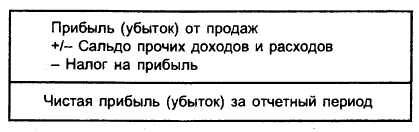  Объектом обложения налогом на прибыль является валовая прибыль, уменьшенная (увеличенная) в соответствии с положениями, предусмотренными действующим законодательством.(ставка 20%: федеральный бюджет 3%; республиканский бюджет 17%)Сумма налога на прибыль определяется плательщиком самостоятельно на основе бухгалтерской отчетности нарастающим итогом с начала года.Учет расчетов по налогу на прибыль ведется на счете 68 субсчет «Расчеты по налогу на прибыль». По окончании отчетного года заключительными записями декабря сумма чистой прибыли (убытка), выявленная путем сопоставления оборота дебета и оборота кредита на счете 99 «Прибыли и убытки», переносится на счет 84 «Нераспределенная прибыль (непокрытый убыток)». Счет 99 «Прибыли и убытки» закрывается и по состоянию на 1 января года, следующего за отчетным, сальдо не имеет.Сумма чистой прибыли отчетного года списывается:         Дт 99     Кт 84         Сумма чистого убытка отчетного года списывается:          Дт 84     Кт 99         В следующем за отчетным году на основании решения общего собрания акционеров (участников) производится распределение чистой прибыли. Чистая прибыль может быть направлена на выплату дивидендов акционерам и учредителям, на возмещение убытков предыдущих отчетных периодов, на отчисление средств в резервные фонды организации и на другие цели.При формировании резервного фонда за счет чистой прибыли делается запись:Дт 84   Кт 82.Дивиденды выплачиваются ежеквартально, раз в полгода или раз в год по результатам года.Для учета расчетов по дивидендам используется активно-пассивный счет 75 субсчет «Расчеты по выплате доходов».Начисленные суммы дивидендов отражаются бухгалтерской записью: Дт 84   Кт 75 На суммы налога, удержанные по дивидендам, делается проводка:       Дт 75   Кт 68  Дивиденды, начисляемые физическим лицам отражают на счете 70:    Дт 84    Кт 70Удержан налог с доходов физических лиц:       Дт 70    Кт 68.Пример 1. Обороты по счету 99 «Прибыли и убытки» за I квартал составили: по дебету — 10 000 руб., по кредиту — 12 500 руб.Сальдо на 1 апреля кредитовое, т.е. получена прибыль в размере 2500 руб. Обороты за II квартал составили: по дебету — 15 000 руб., по кредиту — 13 500 руб., а за полугодие с начала года оборот по дебету составил — 25 000 руб., по кредиту — 26 000 руб. Финансовый результат за полугодие: прибыль 1000 руб. (26 000 руб. — 25 000 руб.). В таком порядке определяют сальдо на счете 99 «Прибыли и убытки» до конца отчетного года.Пример 2.  В процессе инвентаризации установлена недостача товаров ( учетная стоимость товаров — 5000 руб.). Недостача подлежит взысканию с виновника по рыночной стоимости — 5100 руб. В бухгалтерском учете организации составляются следующие записи:
1) Дт 94 «Недостачи и потери от порчи ценностей»   Кт 41 «Товары»— 5000 руб. — списаны недостающие товары по учетной стоимости;
2) Дт 73-2 «Расчеты по возмещению материального ущерба»   Кт 94 «Недостачи и потери от порчи ценностей»— 5000 руб. — списана недостача на виновное лицо по учетной стоимости;
3) Дт 73-2 «Расчеты по возмещению материального ущерба»   Кт 98-4 «Разница между суммой, подлежащей взысканию с виновных лиц, и балансовой стоимостью по недостачам ценностей»— 100 руб. (5100 руб. - 5000 руб.) — отражена разница между подлежащей возмещению рыночной стоимостью товаров и их учетной стоимостью;4)       Дт 50 «Касса»   Кт 73-2 «Расчеты по возмещению материального ущерба» — 5100 руб. — сумма недостачи погашена виновным лицом;5)        Дт 98-4 «Разница между суммой, подлежащей взысканию с виновных лиц, и балансовой стоимостью по недостачам ценностей»   Кт 91-1 «Прочие доходы»
— 100 руб. — разница в оценке недостачи включена в прочие доходы после погашения задолженности по недостаче. Пример 3.  В феврале отчетного года организация произвела подрядным способом ремонт административного здания. Затраты на ремонт (без НДС) составили 110000 руб. В целях равномерного включения затрат на ремонты, производимые в начале года, в текущие расходы учетной политикой предусмотрен учет таких затрат в составе расходов будущих периодов. Расходы будущих периодов списываются на счета учета затрат равномерно до конца отчетного года.
Поскольку ремонтные работы завершены в феврале, затраты на ремонт должны включаться в текущие расходы в течение 11 месяцев, начиная с февраля.
В бухгалтерском учете производятся следующие записи:
1) Дт 97 «Расходы будущих периодов»    Кт 60 «Расчеты с поставщиками и подрядчиками» — 110 000 руб. — учтены затраты на ремонт в составе расходов будущих периодов;
2) Дт 26 «Общехозяйственные расходы»   Кт 97 «Расходы будущих периодов» — 10000 руб. (110000 руб. / 11 мес.) — соответствующая часть расходов будущих периодов включена в затраты на производство (ежемесячно). Пример 4. В марте получена арендная плата от арендатора за II квартал (без НДС) — 60000 руб. Предоставление за плату во временное пользование активов по договору аренды является предметом деятельности организации. Полученная арендная плата принимается к бухгалтерскому учету в качестве доходов будущих периодов. В апреле соответствующая часть арендной платы включается в доходы по обычным видам деятельности (выручку).
В бухгалтерском учете производятся следующие записи:1)       Дт 51 «Расчетные счета»   Кт 98-1 «Доходы, полученные в счет будущих периодов» — 60 000 руб. — полученная арендная плата за II квартал учтена в марте в составе доходов будущих периодов;2)       Дт 98-1 «Доходы, полученные в счет будущих периодов»    Кт 90-1 «Выручка»
— 20 000 руб. (60 000 руб.: 3 мес.) — в апреле часть арендной платы, приходящаяся на текущий месяц, включена в выручку. Пример 5.   В феврале организацией получено безвозмездно следующее имущество: объект основных средств —рыночная стоимость 24 000 руб., объект введен в эксплуатацию в феврале, срок полезного использования — 5 лет; материалы —рыночная стоимость 14 000 руб. В том же месяце в производство было передано материалов на сумму 6000 руб. Оставшиеся материалы переданы в производство в марте. Рыночная стоимость полученного безвозмездно имущества относится на доходы будущих периодов. Впоследствие она будет включена в доходы отчетного периода (прочие доходы): -по материалам — в течение двух месяцев по мере отпуска в производство; -по объекту основных средств — равномерно в течение пяти лет, начиная с месяца, в котором по правилам бухгалтерского учета следует начислять амортизацию (с марта). Годовая норма амортизации по объекту — 20 % (100 % : 5 лет). В бухгалтерском учете организации производятся следующие записи: в феврале:Дт 08 «Внеоборотные активы»    Кт 98-2 «Безвозмездные поступления» — 24 000 руб. — отражена рыночная стоимость поступившего безвозмездно объекта основных средств;
Дт 01 «Основные средства»    Кт 08 «Внеоборотные активы»
— 24 000 руб. — объект основных средств  введен в эксплуатацию и принят к бухгалтерскому учету в составе основных средств;Дт 10 «Материалы»    Кт 98-2 «Безвозмездные поступления»
— 14000 руб. — приняты к бухгалтерскому учету по рыночной стоимости поступившие безвозмездно материалы;
Дт 20 «Основное производство»    Кт 10 «Материалы» — 6000 руб. — отпущены в производство материалы;
Дт 98-2 «Безвозмездные поступления»    Кт 91-1 «Прочие доходы» — 6000 руб. — включена в доходы отчетного периода рыночная стоимость отпущенных в производство материалов;
 в марте :Дт 25 «Общепроизводственные расходы»   Кт 02 «Амортизация основных средств»— 400 руб. (24000 руб. х 20 % : 100 % : 12 мес.) — начислена амортизация по объекту основных средств;
Дт 98-2 «Безвозмездные поступления»    Кт 91-1 «Прочие доходы»
— 400 руб. — включена в доходы отчетного периода соответствующая часть рыночной стоимости по объекту основных средств;
Дт 20 «Основное производство»     Кт 10 «Материалы»
— 8000 руб. (14 000руб - 6000 руб.) — отпущены в производство оставшиеся материалы;
Дт 98-2 «Безвозмездные поступления»     Кт 91-1 «Прочие доходы»
— 8000 руб. — включена в доходы отчетного периода рыночная стоимость отпущенных в производство материалов.ЗАДАНИЕ:  Изучить тему, запомнить основные понятия и бухгалтерские проводки. Для закрепления материала ответить (для себя) на следующие вопросы:1.Что такое доходы от обычных видов деятельности?2.Что входит в состав прочих доходов и расходов?3.Какие субсчета могут быть открыты к счету 90 «Продажи»?4.Что такое курсовые разницы?5.Что такое убыток и как он отражается в бухгалтерском балансе?6.Что такое реформация баланса?7.Какие существуют направления использования прибыли?